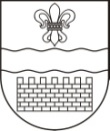 Daugavpils pilsētas domeDaugavpils Ruģeļu pirmsskolas izglītības iestādeReģ.Nr.2701902787, Gaismas ielā 9, Daugavpilī, LV-5414, tālrunis () 6543445101.09.2019.Izglītojamo uzvedības un rīcības drošības noteikumiI Vispārīgie jautājumi 1. Šie noteikumi nosaka izglītojamo uzvedības un drošības noteikumu saturu pa vecuma grupām, ar kuru iepazīstināti Daugavpils Ruģeļu pirmsskolas izglītības iestādes  (turpmāk tekstā – Iestāde) izglītojamie katra mācību gada sākumā (septembrī),  decembrī, un katru  reizi pirms tādu  darbību uzsākšanas,  kuras var apdraudēt  bērnu drošību un veselību. Par noteikumu pārrunāšanas faktu pirmsskolas izglītības skolotājs izdara ierakstu grupas žurnālā. Ja izglītojamais uzsāk apmeklēt pirmsskolas izglītības iestādi mācību gada vidū, skolotāja pienākums ir iepazīstināt bērnu ar šiem noteikumiem. Vecāki rakstiski tiek iepazīstināti ar noteikumiem mācību gada sākumā. Vecāku pienākums ir iepazīstināt ar noteikumiem bērnus, ievērot noteikumus iestādē un ārpus iestādes rīkotajos pasākumos.2. Noteikumi izstrādāti pamatojoties uz LR MK 24.11.2009 noteikumiem Nr.1338 „Kārtība, kādā nodrošināma izglītojamo drošība izglītības iestādēs un to organizētajos pasākumos”. 3. Uzvedības un rīcības noteikumi drošībai izstrādāti izglītojamo vecuma grupām un satur sekojošas tēmas:3.1. par uzvedību un drošību iestādes telpās, nodarbību laikā un ārpus nodarbībām; 3.2. par ugunsdrošību; 3.3. par elektrodrošību; 3.4. par pirmās palīdzības sniegšanu; 3.5. par drošību pastaigās, rotaļu laukumā, ekskursijās un pārgājienos;3.6. par drošību citos izglītības iestādes organizētajos pasākumos; 3.7. par ceļu satiksmes drošību; 3.8. par drošību uz ūdens un ledus; 3.9. par personīgo higiēnu; 3.10. par darba drošību veicot praktiskos darbus; 3.11. par rīcību ekstremālās un nestandarta situācijās.  II  1-3 gadu vecuma izglītojamo uzvedības un rīcības noteikumi drošībai4. Par uzvedību un drošību iestādes telpās, nodarbību laikā un ārpus nodarbībām.4.1.Grupas telpā:4.1.1.Sveicinies un atvadies.4.1.2.Esi draudzīgs, dalies ar draugu.4.1.3. Saudzē rotaļlietas, mēbeles.4.1.4. Sakārto mantas pēc sevis. 4.1.5. Ja esi nodarījis pāri – atvainojies. 4.1.6. Ēd tikai pie galda sēdus ēdienreizes laikā pēc uzaicinājuma.4.1.7. Ja gribi padzerties, paņem personīgo pudelīti un padzer ūdeni, sēžot pie galda.4.1.8. Pārvietojies mierīgā solī.4.1.9. Sēdi uz krēsla mierīgi.4.1.10. Ja nepieciešama palīdzība – lūdz skolotājam.4.2. Iestādes gaiteņos:4.2.1. Pa gaiteni ej mierīgā solī.4.2.2. Pa kāpnēm ej viens aiz otra, turoties pie margām.4.2.3. Sasveicinies ar garām ejošiem.4.2.4. Rotājumus vēro ar acīm.4.2.5. Uzvedies klusi.4.3. Mūzikas zālē:4.3.1.Ienākot – sasveicinies, aizejot – atvadies.4.3.2. Katram bērnam sava vieta.4.3.3. Uzmanīgi klausies skolotāju.4.3.4. Pa mūzikas zāli pārvietojies mierīgi.4.4. Tualetes telpā:4.4.1. Mazgā rokas izlietnē ar ziepēm.4.4.2. Aiztaisi krānu pēc sevis.4.4.3. Lieto tikai savus tualetes piederumus.4.4.4.Uzmanīgi paņem un noliec savu podiņu.4.5.Garderobes telpā:4.5.1. Ienākot –sasveicinies, aizejot – atvadies.4.5.2. Ienākot noslauki kājas.4.5.3. Drēbes liec savā skapī.4.5.4. Runā mierīgā balsī.4.5.5. Ja atradi svešu mantu – atdod skolotājam.4.6. Guļamistabas telpā:4.6.1. Liec drēbes uz sava krēsla.4.6.2. Guli mierīgi savā gultā.5. Par ugunsdrošību. 5.1.Skaties uz degošu sveci  tikai ar acīm, to aiztiek tikai pieaugušais. 6. Par elektrodrošību. 6.1. Zini, ka raustīt aiz vada elektroierīces ir bīstami.7. Par pirmās palīdzības sniegšanu. 7.1. Pažēlo tos, kas raud, samīļo. 7.2. Pasauc pieaugušos, ja kāds bērns raud. 7.3. Ja tev kaut kas sāp, parādi vai pasaki pieaugušajiem.8. Par drošību pastaigās, rotaļu laukumā.8.1. Seko tikai savam skolotājam.8.2. Pārvietojoties, skaties zem kājām.8.3. Rotaļājies savā laukumā.8.4. Augus, ogas, kukaiņus un putnus tikai vēro.8.5. Paspēlējoties, noliec visas mantas vietā.9. Par drošību citos izglītības iestādes organizētajos pasākumos. 9.1. Sēdi norādītajā vietā. 9.2. Ja ir vēlmes, griezies pie pieaugušā ar lūgumu pēc palīdzības. 10. Par ceļu satiksmes drošību. 10.1. Pa ietvi ej kopā ar pieaugušo, turot aiz rokas.11. Par drošību uz ūdens un ledus. 11.1. Pastaigājies pie ūdens tikai ar pieaugušo. 12. Par personīgo higiēnu. 12.1.Lieto tikai savu ķemmi un kabatlakatiņu.12.2. Obligāti mazgā rokas pēc tualetes apmeklējuma un pirms ēdienreizēm.13. Par darba drošību veicot praktiskos darbus. 13.1.Uzmanīgi izmanto dažādus darba rīkus (zīmulis, ota, krāsas).14. Par rīcību ekstremālās un nestandarta situācijās.	14.1. Zini savu vārdu, uzvārdu.III  3-5 gadu vecuma  izglītojamo uzvedības un rīcības noteikumi drošībai15. Par uzvedību un drošību iestādes telpās, nodarbību laikā un ārpus nodarbībām.15.1. Grupas telpā:15.1.1. Ienākot –sasveicinies, aizejot – atvadies.15.1.2. Sakārto mantas pēc sevis.15.1.3. Esi draudzīgs, dalies ar rotaļlietām, saudzē rotaļlietas.15.1.4. Ja tu gribi spēlēties, bet nav ar ko – izdomā savu spēli.15.1.5. Pārvietojies mierīgā solī.15.1.6. Ja esi nodarījis pāri – atvainojies.15.1.7. Kad runā citi – tu klausies, runāsi tu – klausīsies tevi.  	15.1.8. Sēdi uz krēsla mierīgi.15.1.9. Pabeidz darbu līdz galam.15.1.10. Sakārto pēc sevis darba vietu.15.1.11. Ēd tikai pie galda sēdus, ēdienreizes laikā pēc uzaicinājuma. 15.1.12. Ēdot pie galda, esi kluss.15.1.13. Nesot traukus, turi tās abās rokās.15.1.14. Ja gribi padzerties, paņem personīgo pudelīti un padzer ūdeni, sēžot uz krēsla.15.1.13. Grupā spēlējies tikai ar grupas mantām.15.2. Iestādes gaiteņos:15.2.1. Pa gaiteni ej mierīgā solī.15.2.2. Pa kāpnēm ej viens aiz otra, turoties pie margām.15.2.3. Sasveicinies ar garām ejošiem.15.2.4. Rotājumus vēro ar acīm.15.2.5. Uzvedies klusi.15.2.6. Izturies saudzīgi pret gaiteņa sienām.15.3. Mūzikas zālē:15.3.1.Ienākot – sasveicinies, aizejot – atvadies.15.3.2. Katram bērnam sava vieta.15.3.3. Uzmanīgi klausies skolotāju.15.3.4. Pa mūzikas zāli pārvietojies mierīgi.15.3.4. Dziedi un dejo pēc skolotājas uzaicinājuma.15.3.5. Spēlē mūzikas instrumentus pēc skolotājas atļaujas.15.4.Sporta zālē:15.4.1. Ienākot –sasveicinies, aizejot – atvadies.15.4.2. Uz sporta nodarbību ģērbj sporta apģērbu un sporta apavus.15.4.3. Klausies skolotāju. Atkārto pēc skolotāja.15.4.4. Ņem sporta inventāru pēc skolotāja atļaujas.15.4.5. Ievēro spēles noteikumus.15.5. Tualetes telpā:15.5.1. Mazgā rokas izlietnē ar ziepēm.15.5.2. Aiztaisi krānu pēc sevis.15.5.3. Lieto tikai savus tualetes piederumus.15.5.4. Nokārtojies tikai podā.15.5.5. Ņem 2-4 gabalus tualetes papīra vienā reizē.15.5.6. Nolaid ūdeni pēc sevis.15.5.7. Šļaksties tikai baseinā!15.6.Garderobes telpā:15.6.1. Ienākot –sasveicinies, aizejot – atvadies.15.6.2. Ienākot noslauki kājas.15.6.3. Drēbes kārtīgi liec savā skapī.15.6.4. Runā mierīgā balsī.15.6.5. Ja atradi svešu mantu – atdod skolotājam.15.6.6. Skapja durvis aizver klusi.15.6.7. Ja tavi apavi vai apģērbs ir mitrs – pasaki skolotājam.15.6.8. Ģērbies pēc ģērbšanās shēmas un skolotājas aicinājuma.15.6.9. Lūdz palīdzību skolotājam.15.7. Guļamistabas telpā:15.7.1. Liec drēbes kārtīgi uz sava krēsla.15.7.2. Līdz gultai ej ar apautām kājām.15.7.3. Guli mierīgi savā gultā.15.7.4. Celies pēc skolotāja aicinājuma.15.7.5. Gribi iziet uz tualeti – klusi pasaki skolotājam.16. Par ugunsdrošību. 16.1. Aizdegtu sveci (bērna dzimšanas dienā, rīta aplī vai apmācības procesā), vēro tikai pieaugušo klātbūtnē un no attāluma. 16.2. Ja redzi dūmus, atklātu uguni, ej prom no tās vietas un sauc skaļi palīgā pieaugušos. 16.3. Ugunsgrēka gadījumā izpildi pieaugušo norādījumus.16.4. Sērkociņi un šķiltavas ir bīstami. Ieraugot citam bērnam šķiltavas un sērkociņus, saki pieaugušajam.16.5. Zini, ka ugunsdzēsēju telefona numurs ir – 112.16.6.Zini savu vārdu, uzvārdu.17. Par elektrodrošību. 17.1. Elektriskā apgaismojuma, elektronisko rotaļlietu un mācību procesā nepieciešamo iekārtu ieslēgšanu un izslēgšanu veic tikai skolotājs un auklis.17.2.Atceries, ka raustīt aiz vada elektroierīces, ir bīstami.18. Par pirmās palīdzības sniegšanu. 18.1. Ja pēkšņi sajūti asas sāpes, sākas galvas reiboņi, paliek nelaba dūša, nekavējoties saki pieaugušajam.18.2. Ja gadījies nobrāzt, saskrāpēt, iegriezt vai ieraut skabargu un parādās asinis, neaiztiec pušumu, saki pieaugušajam.18.3. Ja esi nokritis un sajūti stipras sāpes, necelies, paliec guļot un nekavējoties sauc pieaugušo.18.4. Pažēlo tos, kas raud, samīļo un pasaki pieaugušajam.18.5. Ja draugs piedāvā tev tabletes vai vitamīnus, atceries, ka tie var izrādīties bīstami. Ja redzi, ka to darījis tavs draugs, nekavējoties saki par to pieaugušajiem.19. Par drošību pastaigā, rotaļu laukumā, ekskursijās un pārgājienos.19.1. Paspēlējoties, noliec visas mantas vietā.19.2. Ievēro spēles noteikumus.19.3. Roc tikai smilšu kastē.19.4. Darbarīkus izmanto darbam, rotaļlietas – rotaļām.19.5. Rotaļājies savā laukumā.19.6. Papīrus izmet atkritumu grozā.19.7. Pārvietojoties, skaties zem kājām.19.8. Augus, ogas, kukaiņus un putnus tikai vēro.19.9. Seko tikai savam skolotājam!19.10. Ārpus teritorijas lieto atstarotājus.19.11. Ievēro ceļu satiksmes noteikumus.19.12.Ieraugot ārā uz zemes konfektes, tabletes, cepumus, svešas rotaļlietas u.c. priekšmetus, ej garām. Atceries, ka tie var izrādīties bīstami tavai veselībai.19.13. Ja svešais cilvēks piedāvā kādu mantu, nekavējoties saki pieaugušajam.20.Par drošību citos izglītības iestādes organizētajos pasākumos. 20.1. Svētku koncerta, teātra izrādes vai pasākumā atrodies norādītajā vietā.20.2.Sēdi mierīgi uz krēsliņa. 20.3. Ievēro skolotājas norādījumus.21. Par ceļu satiksmes drošību. 21.1. Pastaigas vai ekskursijas laikā pārvietojies pa pāriem pieaugušo pavadībā un pa ietvēm. 21.2. Zini, ka uz ielas nedrīkst rotaļāties; iela jāpāriet tikai uz pārejas un pie luksofora zaļās gaismas. 21.3. Zini, ka gājēji pārvietojas pa ietvi - transports pa braucamo daļu.21.4. Ārpus teritorijas lieto atstarotājus.22. Par drošību uz ūdens un ledus. 22.1.Zini, la iet uz aizsalušām ūdens tilpnēm ir bīstami.22.2. Zini, ka bērniem vienmēr jāatrodas pieaugušo tuvumā un jāpilda to norādījumi. 23. Par personīgo higiēnu. 23.1. Izmanto savus higiēnas piederumus ( ķemmi, zobu suku, zobu pastu, kabatas lakatiņu) un marķētos piederumus (dvieļus, gultasveļu). 23.2. Kārtīgi mazgā rokas virs izlietnes: 23.2.1. pēc kārtējās tualetes apmeklēšanas reizes, 23.2.2. pirms un pēc katras ēdienreizes, 23.2.3. kā arī citās reizēs pēc nepieciešamības. 23.3. Mācīt bērniem katra izmantojamā darba rīka izmantošanas metodi un novietošanu atbilstoši noteikumiem (zīmuļi, krāsas, otas, paliktņi). 23.4. Bāzt mutē nezināmas vielas un priekšmetus ir bīstami tavai veselībai. 24. Par darba drošību veicot praktiskos darbus. 24.1. Sakārto pēc sevis rotaļlietas un novieto to pamata atrašanās vietās, lai nepakluptu pār tām. 24.2. Strādājot ar zīmuli, otu un grieznēm turi tos pareizi un lieto tos paredzētajiem mērķiem. 24.3. Ar asiem (grieznēm) un spiciem (īlenu, adatām) priekšmetiem darbojies tikai pieaugušo uzraudzībā. 25. Par rīcību ekstremālās un nestandarta situācijās. 25.1. Ja gadās ekstremālas un nestandarta situācijas, skaļi jāsauc pieaugušie un notikuma vieta jāatstāj nekavējoši. 25.2. Jāsauc pieaugušie, ja:25.2.1. apgāzusies svece, 25.2.2. redzami dūmi; 25.2.3. nepatīkama smaka vai neparasta smarža. 25.3. Ja sveši cilvēki par kaut ko izrāda interesi – sauc pieaugušos. 25.4. Zini savu vārdu, uzvārdu.III  5-7 gadu vecuma  izglītojamo uzvedības un rīcības noteikumi drošībai26. Par uzvedību un drošību iestādes telpās, nodarbību laikā un ārpus nodarbībām.26.1. Grupas telpā:26.1.1. Ienākot –sasveicinies, aizejot – atvadies.26.1.2. Sakārto mantas pēc sevis.26.1.3. Esi draudzīgs, dalies ar rotaļlietām, saudzē rotaļlietas, darba rīkus, mēbeles, grāmatas26.1.4. Ja tu gribi spēlēties, bet nav ar ko – izdomā savu spēli.26.1.5. Pārvietojies mierīgā solī.26.1.6. Ja esi nodarījis pāri – atvainojies.26.1.7. Kad runā citi – tu klausies, runāsi tu – klausīsies tevi.  	26.1.8. Sēdi uz krēsla mierīgi.26.1.9. Pabeidz darbu līdz galam.26.1.10. Sakārto pēc sevis darba vietu.26.1.11. Ja gribi padzerties, paņem personīgo pudelīti un padzer ūdeni, sēžot uz krēsla.26.1.12. Grupā spēlējies tikai ar grupas mantām.26.2. Iestādes gaiteņos:26.2.1. Pa gaiteni ej mierīgā solī.26.2.2. Pa kāpnēm ej viens aiz otra, turoties pie margām.26.2.3. Sasveicinies ar garām ejošiem.26.2.4. Rotājumus vēro ar acīm.26.2.5. Uzvedies klusi.26.2.6. Izturies saudzīgi pret gaiteņa sienām.26.3. Ēdnīcas telpā:26.3.1. Ieņem savu vietu pie galda.26.3.2. Ēd un dzer tikai pie galda.26.3.3. Ēd lēnām maziem gabaliem.26.3.4. Košļā ar aizvērtu muti.26.3.5. Ēdot pie galda, esi kluss.26.3.6. Ēšanas piederumus izmanto tikai ēšanai.26.3.7. Netīras rokas un muti izslauki ar salveti.26.3.8. Pabeidzot ēst, pasaki  Paldies!26.3.9. Paēdot novāc pēc sevis traukus.26.3.10. Nesot traukus, turi tās abās rokās.26.4. Mūzikas zālē:26.4.1.Ienākot – sasveicinies, aizejot – atvadies.26.4.2. Katram bērnam sava vieta.26.4.3. Uzmanīgi klausies skolotāju.26.4.4. Pa mūzikas zāli pārvietojies mierīgi.26.4.5. Dziedi un dejo pēc skolotājas uzaicinājuma.26.4.6. Spēlē mūzikas instrumentus pēc skolotājas atļaujas.26.4.7. Atceries, ka ar mūzikas centru un citām elektroierīcēm darbojas tikai pieaugušie.26.5.Sporta zālē:26.5.1. Ienākot –sasveicinies, aizejot – atvadies.26.5.2. Uz sporta nodarbību ģērbj sporta apģērbu un sporta apavus.26.5.3. Klausies skolotāju. Atkārto pēc skolotāja.26.5.4. Ņem sporta inventāru pēc skolotāja atļaujas.26.5.5. Ievēro spēles noteikumus.26.5.6. Uz nodarbību ej bez saspraudēm, ķēdītēm, krellēm un citām rotaslietām.26.6. Tualetes telpā:26.6.1. Mazgā rokas tikai izlietnē ar ziepēm.26.6.2. Aiztaisi krānu pēc sevis.26.6.3. Nokrati slapjas rokas izlietnē.26.6.4. Lieto tikai savus tualetes piederumus.26.6.5. Nokārtojies tikai podā.26.6.6. Ņem 2-4 gabalus tualetes papīra vienā reizē.26.6.7. Nolaid ūdeni pēc sevis.26.6.8. Šļaksties tikai baseinā!26.6.9. Tualetes kabīnē atrodies tikai viens.26.7.Garderobes telpā:26.7.1. Ienākot –sasveicinies, aizejot – atvadies.26.7.2. Ienākot noslauki kājas.26.7.3. Drēbes kārtīgi liec savā skapī.26.7.4. Runā mierīgā balsī.26.7.5. Ja atradi svešu mantu – atdod skolotājam.26.7.6. Skapja durvis aizver klusi.26.7.7. Ja tavi apavi vai apģērbs ir mitrs – pasaki skolotājam.26.7.8. Ģērbies pēc ģērbšanās shēmas un skolotājas aicinājuma.26.7.9. Lūdz palīdzību skolotājam.26.8. Guļamistabas telpā:26.8.1. Liec drēbes kārtīgi uz sava krēsla.26.8.2. Ģērbies, stāvot uz grīdas.26.8.3. Līdz gultai ej ar apautām kājām.26.8.4. Guli mierīgi savā gultā.26.8.5. Celies pēc skolotāja aicinājuma.26.8.6. Gribi iziet uz tualeti – klusi pasaki skolotājam.26.8.7. Pēc miega sakārto savu gultas vietu.27. Par ugunsdrošību. 27.1. Aizdegtu sveci (bērna dzimšanas dienā, rīta aplī vai apmācības procesā), vēro tikai pieaugušo klātbūtnē un no attāluma. 27.2. Ja redzi dūmus, atklātu uguni, ej prom no tās vietas un sauc skaļi palīgā pieaugušos. 27.3. Ugunsgrēka gadījumā izpildi pieaugušo norādījumus.27.4. Sērkociņi un šķiltavas ir bīstami. Ieraugot citam bērnam šķiltavas un sērkociņus, saki pieaugušajam.27.5. Zini, ka ugunsdzēsēju telefona numurs ir – 112.27.6.Zini pateikt savu vārdu, uzvārdu, adresi.28. Par elektrodrošību. 28.1. Elektriskā apgaismojuma, elektronisko rotaļlietu un mācību procesā nepieciešamo iekārtu ieslēgšanu un izslēgšanu veic tikai skolotājs un auklis.28.2.Atceries, ka raustīt aiz vada elektroierīces, ir bīstami.28.3. Atceries, ka rozetes un gaismas slēdžus lieto tikai pieaugušais.29. Par pirmās palīdzības sniegšanu. 29.1. Ja pēkšņi sajūti asas sāpes, sākas galvas reiboņi, paliek nelaba dūša, nekavējoties saki pieaugušajam.29.2. Ja gadījies nobrāzt, saskrāpēt, iegriezt vai ieraut skabargu un parādās asinis, iekož kukainis, neaiztiec pušumu, saki pieaugušajam.29.3. Ja esi nokritis un sajūti stipras sāpes, necelies, paliec guļot un nekavējoties sauc pieaugušo.29.4. Pažēlo tos, kas raud, samīļo un pasaki pieaugušajam.29.5. Ja draugs piedāvā tev tabletes vai vitamīnus, atceries, ka tie var izrādīties bīstami. Ja redzi, ka to darījis tavs draugs, nekavējoties saki par to pieaugušajiem.30. Par drošību pastaigā, rotaļu laukumā, ekskursijās un pārgājienos.30.1. Paspēlējoties, noliec visas mantas vietā.30.2. Ievēro spēles noteikumus.30.3. Roc tikai smilšu kastē.30.4. Darbarīkus izmanto darbam, rotaļlietas – rotaļām.30.5. Rotaļājies savā laukumā.30.6. Papīrus izmet atkritumu grozā.30.7. Pārvietojoties, skaties zem kājām.30.8. Augus, ogas, kukaiņus un putnus tikai vēro.30.9. Seko tikai savam skolotājam!30.10. Sagaidi vecākus savā laukumā.30.11. Ārpus teritorijas lieto atstarotājus.30.12. Ievēro ceļu satiksmes noteikumus.30.13.Ieraugot ārā uz zemes konfektes, tabletes, cepumus, svešas rotaļlietas u.c. priekšmetus, ej garām. Atceries, ka tie var izrādīties bīstami tavai veselībai.30.13. Ja svešais cilvēks piedāvā kādu mantu, nekavējoties saki pieaugušajam.31.Par drošību citos izglītības iestādes organizētajos pasākumos. 31.1. Svētku koncerta, teātra izrādes vai pasākumā atrodies norādītajā vietā.31.2.Sēdi mierīgi un klusi uz krēsliņa. 31.3. Ievēro skolotājas norādījumus.32. Par ceļu satiksmes drošību. 32.1. Pastaigas vai ekskursijas laikā pārvietojies pa pāriem pieaugušo pavadībā un pa ietvēm. 32.2. Zini, ka uz ielas nedrīkst rotaļāties; iela jāpāriet tikai uz pārejas un pie luksofora zaļās gaismas. 32.3. Zini, ka gājēji pārvietojas pa ietvi - transports pa braucamo daļu.32.4. Ārpus teritorijas lieto atstarotājus.32.5. Uzvedības noteikumi autobusā:32.5.1.pirms iekāpšanas autobusā, atrodies tikai uz iekāpšanas laukuma vai pieaugušā norādītajā vietā;32.5.2.iekāp un izkāp no autobusa tikai tad, kad tas ir pilnīgi apstājies, tikai pa durvīm, kuras norādījis pieaugušais, viens aiz otra;32.5.3. sēdi mierīgi un klusi savā vietā;32.5.4. ja ir nelabi vai kāda cita nepieciešamība, sauc pieaugušo;32.5.5. izkāpjot no autobusa, ej pie pieaugušā.32.5.6. izturies saudzīgi pret autobusa inventāra;32.5.7. esi pieklājīgs pret citiem pasažieriem.33. Par drošību uz ūdens un ledus. 33.1.Zini, ka iet uz aizsalušām ūdens tilpnēm ir bīstami.33.2. Zini, ka bērniem vienmēr jāatrodas pieaugušo tuvumā un jāpilda to norādījumi. 34. Par personīgo higiēnu. 34.1. Izmanto savus higiēnas piederumus ( ķemmi, zobu suku, zobu pastu, kabatas lakatiņu) un marķētos piederumus (dvieļus, gultasveļu). 34.2. Kārtīgi mazgā rokas virs izlietnes: 34.2.1. pēc kārtējās tualetes apmeklēšanas reizes, 34.2.2. pirms un pēc katras ēdienreizes, 34.2.3. kā arī citās reizēs pēc nepieciešamības. 34.3. Bāzt mutē nezināmas vielas un priekšmetus ir bīstami tavai veselībai. 35. Par darba drošību veicot praktiskos darbus. 35.1. Sakārto pēc sevis rotaļlietas un novieto to pamata atrašanās vietās, lai nepakluptu pār tām. 35.2. Strādājot ar zīmuli, otu un grieznēm turi tos pareizi un lieto tos paredzētajiem mērķiem. 35.3. Ar asiem (grieznēm) un spiciem (īlenu, adatām) priekšmetiem darbojies tikai pieaugušo uzraudzībā. Zini, ka zīmuļi, otas, pildspalvas un citas lietas palīdz radīt skaistu zīmējumu, bet bakstot un durot draugam – sāpīgu brūci.36. Par rīcību ekstremālās un nestandarta situācijās. 36.1. Ja gadās ekstremālas un nestandarta situācijas, skaļi jāsauc pieaugušie un notikuma vieta jāatstāj nekavējoši. 36.2. Jāsauc pieaugušie, ja:36.2.1. apgāzusies svece, 36.2.2. redzami dūmi; 36.2.3. nepatīkama smaka vai neparasta smarža. 36.3. Ja sveši cilvēki par kaut ko izrāda interesi – sauc pieaugušos. 36.4. Zini savu vārdu, uzvārdu, adresi.IV  Izmaiņas izglītojamo uzvedības un rīcības noteikumos drošībai 37. Izmaiņu veikšanas nepieciešamību nosaka LR pastāvošās likumdošanas izmaiņas un no tā izrietošo izmaiņu nepieciešamība, terminoloģijas novecošana un izmaiņas pirmsskolas funkcijās un darbības dokumentos. 38. Izmaiņas var ierosināt: Daugavpils Ruģeļu pirmsskolas izglītības iestādes Pedagoģiskā padome, Daugavpils Ruģeļu pirmsskolas izglītības iestādes padome, Daugavpils Ruģeļu  pirmsskolas izglītības iestādes dibinātājs un iestādes administrācija. Vadītāja 								E. ŠevčenkoApstiprināts                                                             Pedagoģiskās padomes			2019.gada 22.maijā  sēdē				protokola Nr.3		